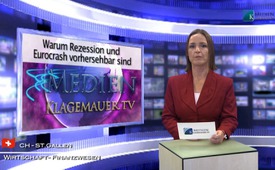 Warum Rezession und Euro-Crash vorhersehbar[...] sind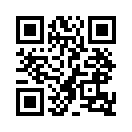 Unser Geldsystem zu verstehen, ist nicht allzu schwierig, die unglaublichen Fakten zu glauben, schon eher. Alles Geld entsteht durch Kredite ...Unser Geldsystem zu verstehen,
ist nicht allzu schwierig,
die unglaublichen Fakten zu
glauben, schon eher.
Alles Geld entsteht durch
Kredite. Es wird nicht – wie
die meisten Menschen glauben –
von staatlichen Nationalbanken
herausgegeben, sondern
von privaten Banken, z.B. Ihrer
Hausbank, quasi aus der Luft
erschaffen („fiat money“), indem
es verliehen wird. Die
Zinsen und Zinseszinsen werden
aber nicht mit erschaffen.
Verschuldete Menschen/Unternehmen
müssen diese daher
ihren wirtschaftlichen Konkurrenten
wegnehmen. Nur deshalb
müssen die Unternehmen
ständig wachsen, Mitarbeiter
entlassen, die Preise erhöhen
und/oder bei der Qualität einsparen
(Lebensablaufplanung).
Alle Staaten müssen wegen der
Überschuldung Volksvermögen
verkaufen, bei der Bildung
und bei den Sozialausgaben
kürzen und laufend die Steuern
erhöhen. Der akkumulierte
(angehäufte) Zinseszins belastet
die Preise in Europa nun
schon mit rund 40 % = jeden
Haushalt durchschnittlich mit
jährlich 10.000 Euro (!!) und
fließt unaufhörlich von „Fleißig
nach Reich“. So werden die
reichsten 5 % der Menschen
immer reicher und die anderen
immer ärmer.
Und immer mehr Geld fließt
von der realen Wirtschaft in die
Spekulation, weil dort scheinbar
höhere Renditen zu erzielen
sind. Alle 60 bis 70 Jahre
wachsen Schulden und Geldvermögen
dann immer schneller
und schneller, sodass erst
die Staaten und dann die Privathaushalte
total überschuldet sind.
Dann folgt, wie es immer war,
eine Rezession und infolge von
Konjunkturprogrammen entstehen
noch mehr Schulden. Diese
Abwärtsspirale endet im
Staatsbankrott und dieser wiederum
nicht selten im Krieg.von ck.Quellen:http://www.wissensmanufaktur.net/plan-bhttp://www.neuesgeld.com/page.php?id=1http://neofeudal.ne.funpic.de/zinsanteil.pdfDas könnte Sie auch interessieren:#Finanzsystem - Geld regiert die Welt ... - www.kla.tv/FinanzsystemKla.TV – Die anderen Nachrichten ... frei – unabhängig – unzensiert ...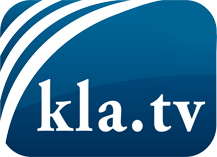 was die Medien nicht verschweigen sollten ...wenig Gehörtes vom Volk, für das Volk ...tägliche News ab 19:45 Uhr auf www.kla.tvDranbleiben lohnt sich!Kostenloses Abonnement mit wöchentlichen News per E-Mail erhalten Sie unter: www.kla.tv/aboSicherheitshinweis:Gegenstimmen werden leider immer weiter zensiert und unterdrückt. Solange wir nicht gemäß den Interessen und Ideologien der Systempresse berichten, müssen wir jederzeit damit rechnen, dass Vorwände gesucht werden, um Kla.TV zu sperren oder zu schaden.Vernetzen Sie sich darum heute noch internetunabhängig!
Klicken Sie hier: www.kla.tv/vernetzungLizenz:    Creative Commons-Lizenz mit Namensnennung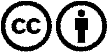 Verbreitung und Wiederaufbereitung ist mit Namensnennung erwünscht! Das Material darf jedoch nicht aus dem Kontext gerissen präsentiert werden. Mit öffentlichen Geldern (GEZ, Serafe, GIS, ...) finanzierte Institutionen ist die Verwendung ohne Rückfrage untersagt. Verstöße können strafrechtlich verfolgt werden.